Приложение №3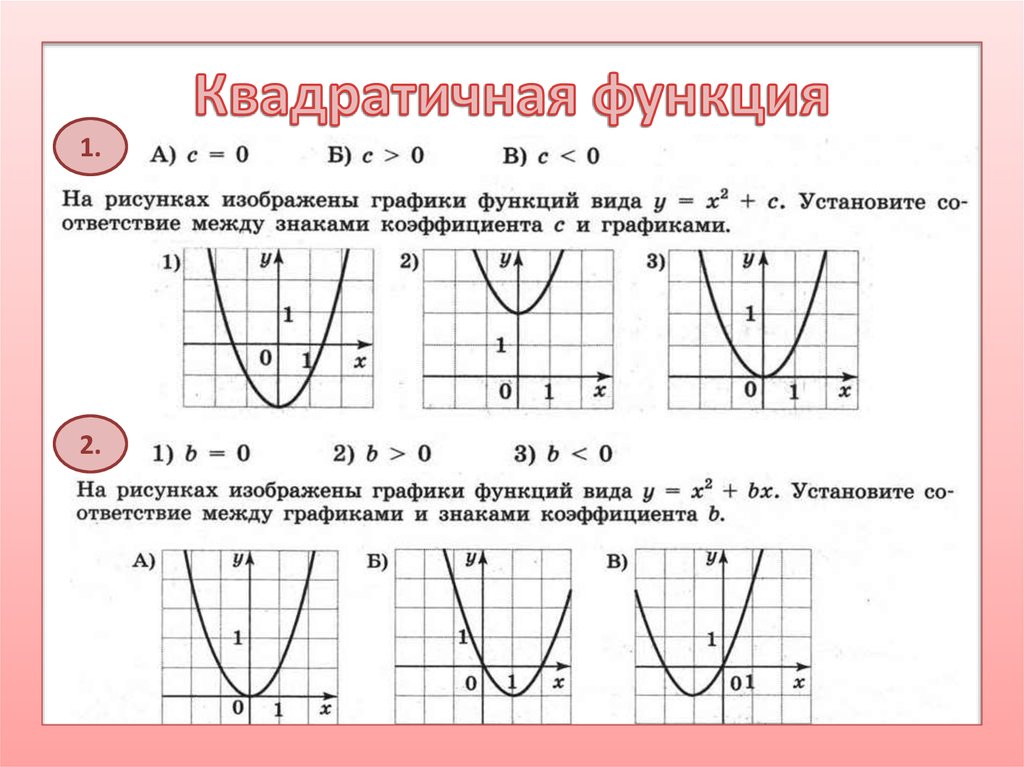 График №1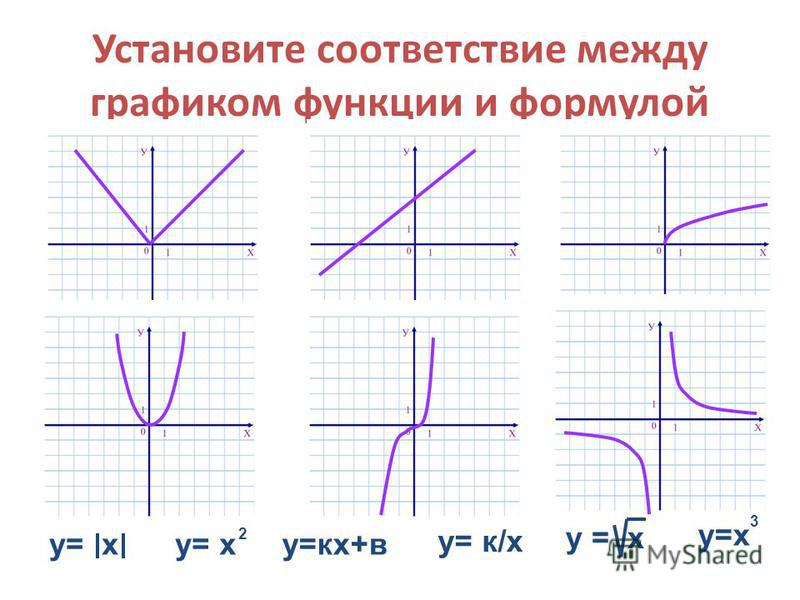 График №2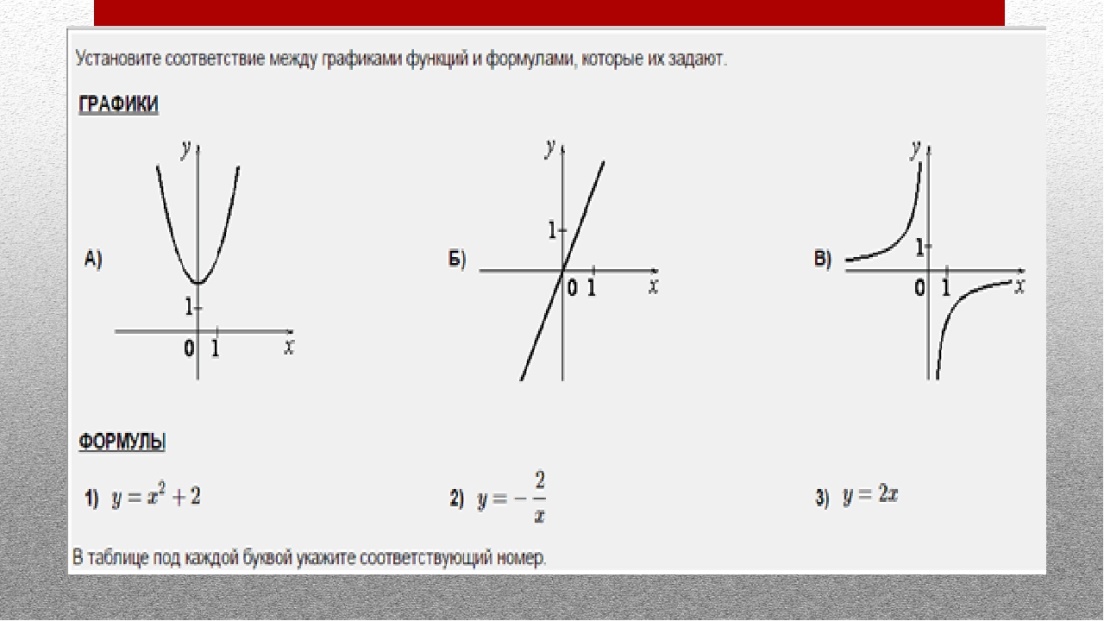 График №3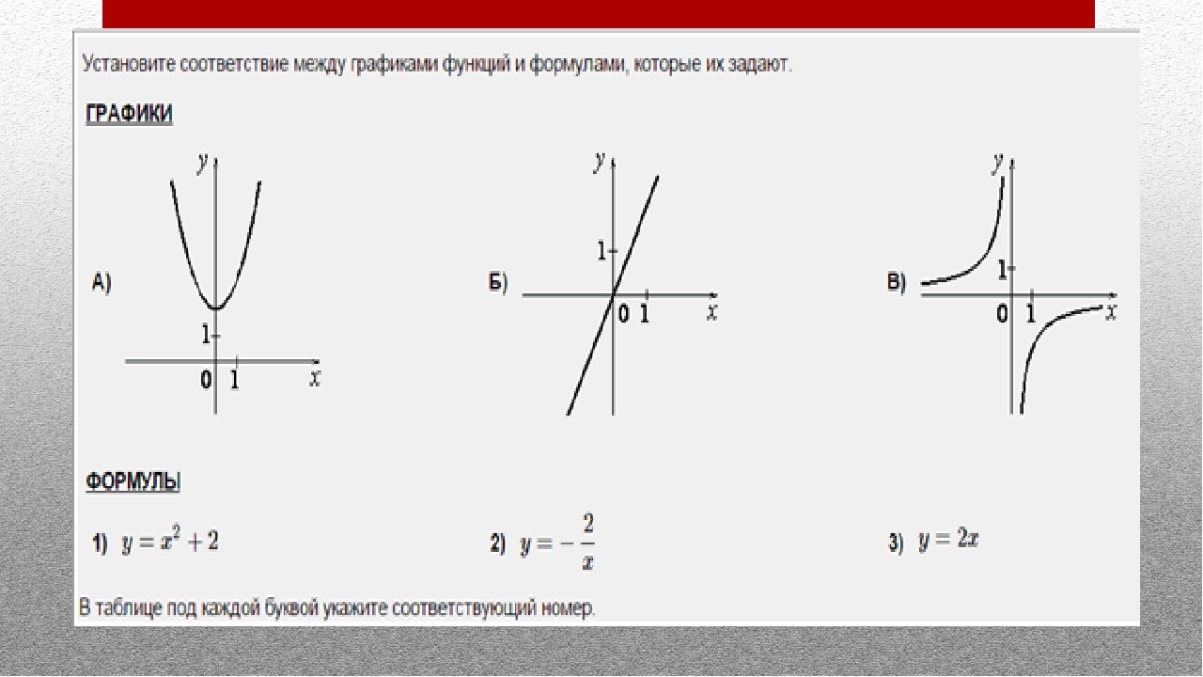 График №4График №5График №6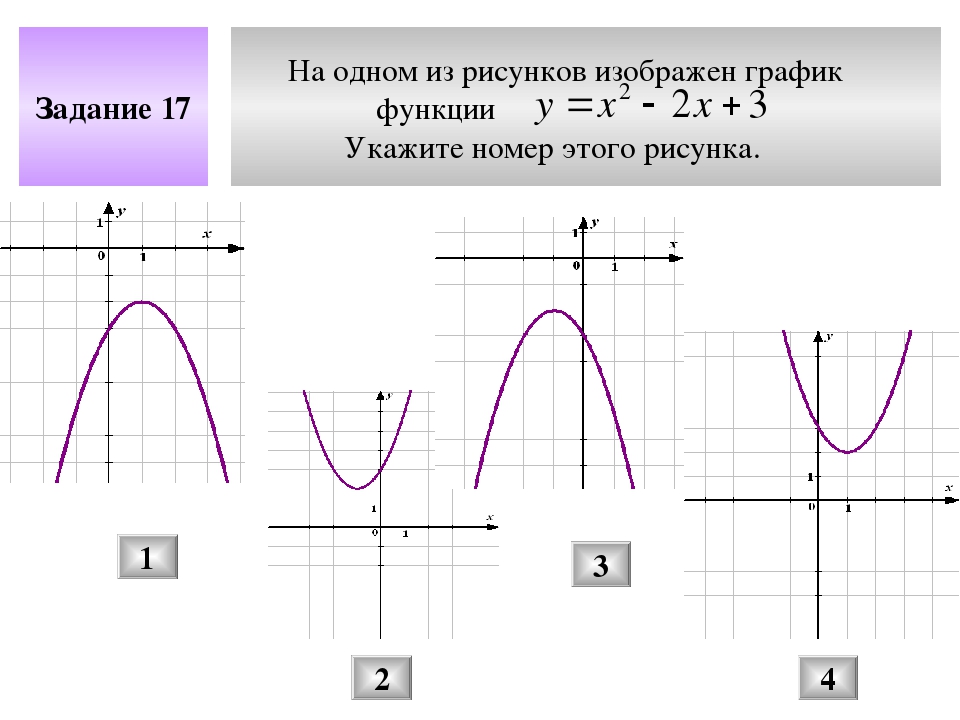 График №7График №8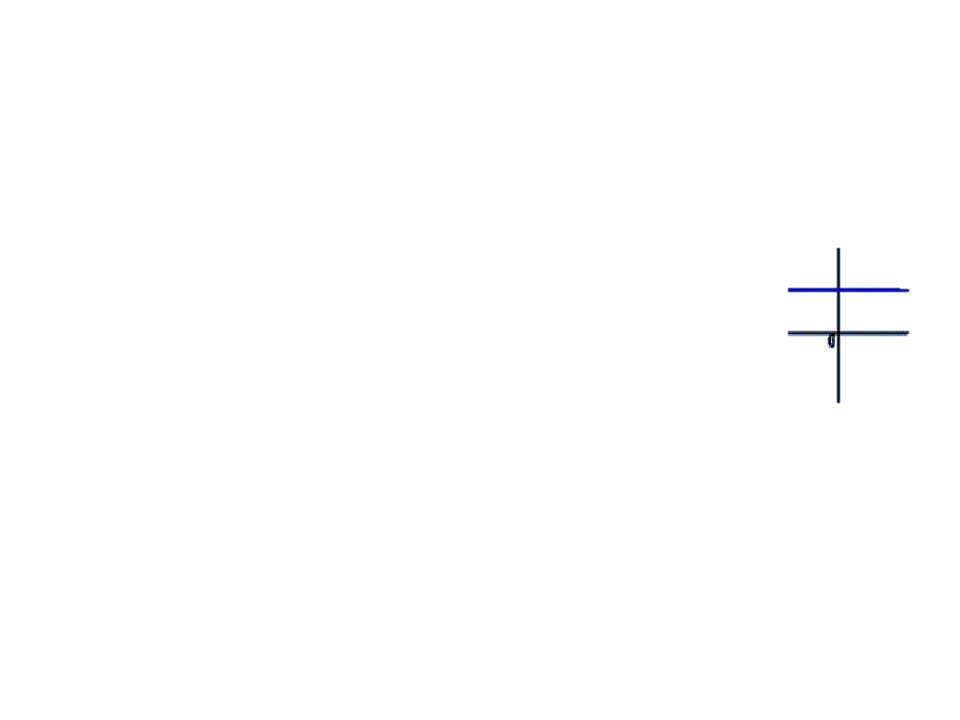 График №9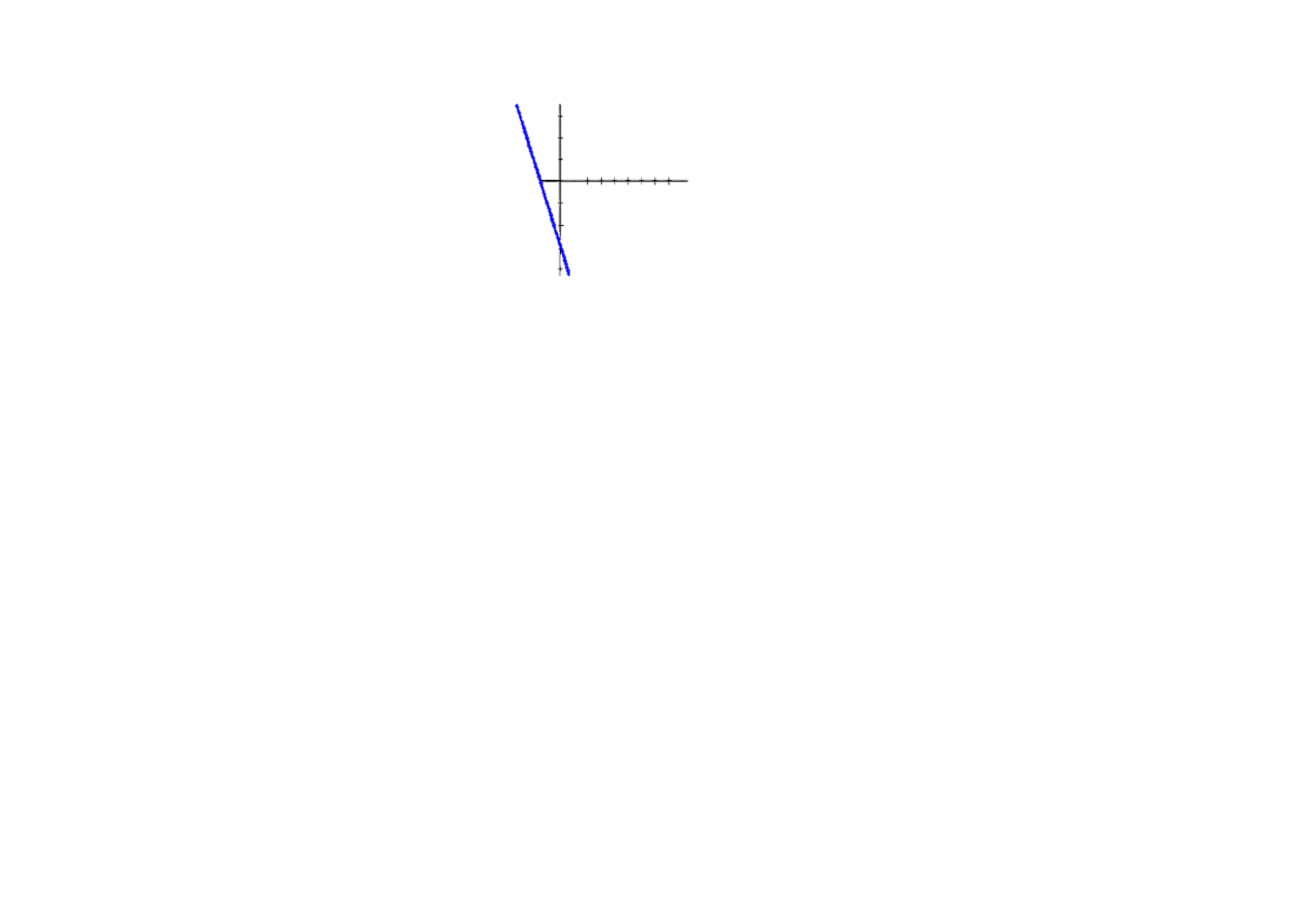 График №10